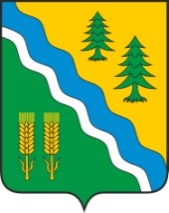 АДМИНИСТРАЦИЯ КРИВОШЕИНСКОГО РАЙОНА ПОСТАНОВЛЕНИЕ31.10.2023 г.                                                                                                                                       № 635с. КривошеиноТомской областиОб утверждении Порядка предоставления субсидии юридическим лицам, индивидуальным предпринимателям на оплату соглашения о финансовом обеспечении затрат, связанных с оказанием муниципальных услуг в социальной сфере по направлению деятельности «реализация дополнительных общеразвивающих программ для детей» в соответствии с социальным сертификатом на получение муниципальной услуги в социальной сфереВ соответствии с Федеральными законами от 6 октября 2003 г. № 131-ФЗ «Об общих принципах организации местного самоуправления в Российской Федерации», от 13 июля 2020 г. №189-ФЗ «О государственном (муниципальном) социальном заказе на оказание государственных (муниципальных) услуг в социальной сфере»ПОСТАНОВЛЯЮ:Утвердить Порядок предоставления субсидии юридическим лицам, индивидуальным предпринимателям на оплату соглашения о финансовом обеспечении затрат, связанных с оказанием муниципальных услуг в социальной сфере по направлению деятельности «реализация дополнительных общеразвивающих программ для детей» в соответствии с социальным сертификатом на получение муниципальной услуги в социальной сфере в Кривошеинском районе согласно приложению к настоящему постановлению.Настоящее постановление вступает в силу с даты его официального опубликования и распространяет свое действие на правоотношения, возникшие с 1 сентября 2023 года.Настоящее постановление подлежит опубликованию в газете «Районные вести» и размещению на официальном сайте муниципального образования Кривошеинский район в информационно-телекоммуникационной сети «Интернет» (http://kradm.tomsk.ru).Контроль исполнения настоящего постановления возложить на заместителя Главы Кривошеинского района по социально-экономическим вопросам.Глава Кривошеинского района	                                                                                      А.Н. КоломинАлеева Любовь Анатольевна(38251) 2-19-74Управление финансов, Шлапаков А.В., МКУ «Управление образования», МБУ «ЦБ ОУ», ПрокуратураПриложениек постановлению АдминистрацииКривошеинского районаот 31.10.2023г. № 635Порядокпредоставления субсидии юридическим лицам, индивидуальным предпринимателям на оплату соглашения о финансовом обеспечении затрат, связанных с оказанием муниципальных услуг в социальной сфере по направлению деятельности «реализация дополнительных общеразвивающих программ для детей» в соответствии с социальным сертификатом на получение муниципальной услуги в социальной сфере в Кривошеинском районеНастоящий Порядок предоставления субсидии юридическим лицам, индивидуальным предпринимателям на оплату соглашения о финансовом обеспечении затрат, связанных с оказанием муниципальных услуг в социальной сфере по направлению деятельности «реализация дополнительных общеразвивающих программ для детей» в соответствии с социальным сертификатом на получение муниципальной услуги в социальной сфере (далее – Порядок), разработан в соответствии со статьей 78.4 Бюджетного кодекса Российской Федерации, частью 2 статьи 22 Федерального закона от 13.07.2020 г. № 189-ФЗ «О государственном (муниципальном) социальном заказе на оказание государственных (муниципальных) услуг в социальной сфере» (далее – Федеральный закон №189-ФЗ) и определяет цели и условия предоставления субсидии из бюджета Кривошеинского района юридическим лицам, индивидуальным предпринимателям, оказывающим муниципальные услуги в социальной сфере по направлению деятельности «реализация дополнительных общеразвивающих программ для детей».Целью предоставления субсидии юридическим лицам, индивидуальным предпринимателям (далее – получатели субсидии) является исполнение муниципального социального заказа на оказание муниципальных услуг в социальной сфере по направлению деятельности «реализация дополнительных общеразвивающих программ для детей» (далее – муниципальная услуга) в соответствии с социальным сертификатом на получение муниципальной услуги (далее - социальный сертификат).Предоставление субсидии осуществляется в пределах бюджетных ассигнований, предусмотренных решением Думы Кривошеинского района от 27 декабря 2022 года № 162 «Об утверждении бюджета муниципального образования Кривошеинский район Томской области на 2023 год и на плановый период 2024 и 2025 годов» и доведенных на цели, указанные в пункте  настоящего Порядка, муниципальному казенному учреждению «Управление образования Администрации Кривошеинского района Томской области» (далее - Уполномоченный орган) лимитов бюджетных обязательств в рамках реализации мероприятия «Предоставление населению муниципального образования Кривошеинский район услуг по дополнительному образованию» ведомственной целевой программы на 2023 год «Создание условий в муниципальных бюджетных образовательных учреждениях дополнительного образования Кривошеинского района для предоставления муниципальной услуги «Реализация дополнительных общеразвивающих программ»», утвержденной постановлением Администрации Кривошеинского района от 25.01.2023 № 46.Результатом предоставления субсидии является оказание 
в соответствии с Требованиями к условиям и порядку оказания муниципальных услуг в социальной сфере по реализации дополнительных общеразвивающих программ в муниципальном образовании Кривошеинский район Томской области, утвержденными приказом муниципального казенного учреждения «Управление образования Администрации Кривошеинского района Томской области» от 23.08.2023 № 122а (далее – Требования), муниципальной услуги потребителям услуг, предъявившим получателю субсидии социальный сертификат.Размер субсидии, предоставляемый i-му получателю субсидии (Vi) определяется в формируемом Уполномоченным органом расчете, форма которого утверждается в составе приложения к соглашению по следующей формуле: где:Qj – объем муниципальной услуги, оказываемой в соответствии с социальным сертификатом j-му потребителю услуги;Pj – объем финансового обеспечения затрат, связанных с оказанием муниципальной услуги, определенный в соответствии с Требованиями в расчете на один человеко-час;n – число потребителей, которым муниципальная услуга в соответствии с социальным сертификатом оказывается i-м получателем субсидии;j – порядковый номер потребителя услуги;i – порядковый номер получателя субсидии.Размер субсидий, предоставляемых в соответствии с соглашениями, 
не может превышать объем финансового обеспечения муниципального социального заказа на соответствующий год, в целях исполнения которого осуществляется отбор исполнителей услуг путем предоставления социального сертификата.Субсидия перечисляется в целях оплаты соглашения в порядке финансового обеспечения затрат в сроки, установленные предусмотренным в составе расчета планом-графиком перечисления субсидии (далее – план-график), форма которого утверждается в составе приложения к соглашению.Перечисление субсидии получателю субсидии в соответствии 
с заключенным соглашением, осуществляется на счета, определенные 
с учетом положений, установленных бюджетным законодательством Российской Федерации.Перечисление субсидии в течение IV квартала осуществляется:в октябре – ноябре – в сроки, установленные планом-графиком.за декабрь – после предоставления получателем субсидии уполномоченному органу отчета за 11 месяцев (предварительно за год) в части предварительной оценки достижения плановых показателей годового объема оказания муниципальных услуг за соответствующий финансовый год в сроки, установленные в соглашении, но не позднее 15 декабря текущего финансового года.Получатель субсидии ежеквартально, не позднее 10 рабочих дней, следующих за периодом, в котором осуществлялось оказание муниципальной услуги (частичное оказание), представляет в уполномоченный орган (структурное подразделение по курируемой сфере деятельности) отчет об исполнении соглашения по форме, определенной приложением к соглашению (далее - отчет), в порядке, установленном для заключения соглашения.Уполномоченный  орган  в  течение  5  рабочих  дней  после   представления получателем субсидии отчета осуществляет проверку отчета
и  наличия  требуемых  документов.В случае выявления несоответствия установленным требованиям Уполномоченный орган в течение 1 рабочего дня со дня завершения проверки отчета направляет получателю субсидии требование об устранении факта(ов) выявленных нарушений.Получатель субсидии в течение 3 рабочих дней со дня получения требования устраняет факт(ы) выявленных нарушений и повторно предоставляет отчет, указанный в пункте  настоящего Порядка.Уполномоченный орган осуществляет контроль за соблюдением получателем субсидии условий оказания муниципальной услуги, установленной приложением к соглашению, в том числе в части достижения результата предоставления субсидии.Органы муниципального финансового контроля Кривошеинского района осуществляют контроль в соответствии со статьей 26 Федерального закона № 189-ФЗ.В случае установления факта недостижения получателем субсидии результата предоставления субсидии и (или) нарушения Требований, выявленного по результатам проверок, проведенных уполномоченным органом и (или) органами муниципального финансового контроля, получатель субсидии обязан возвратить субсидию в бюджет Кривошеинского района в течение 10 календарных дней со дня завершения проверки в размере (R), рассчитанном  по формуле: где:j – объем муниципальной услуги, учтенной при расчете размера перечисленной субсидии, который получателем субсидии не оказан и (или) оказан j-му потребителю услуги с нарушением Требований;Pj  – объем финансового обеспечения затрат, связанных с оказанием муниципальной услуги, определенный в соответствии с Требованиями в расчете на один человеко-час; n – число потребителей, которым муниципальная услуга в соответствии с социальным сертификатом i-м получателем субсидии не оказана и (или) оказана с нарушением Требований.Не использованные в отчетном финансовом году остатки субсидий, предоставляемые в соответствии с соглашениями, остаются в распоряжении получателя субсидии при условии соблюдения достижения им в отчетном финансовом году результата предоставления субсидии, определенного соглашением на соответствующий финансовый год, и оказания муниципальной услуги в соответствии с Требованиями.При расторжении соглашения получатель субсидии возвращает сумму субсидии, предоставленную ранее в целях оплаты соглашения, 
за исключением суммы, соответствующей объему муниципальных услуг, оказанных в надлежащем порядке до момента расторжения соглашения, 
в бюджет Кривошеинского района, в том числе сумму возмещенного потребителю услуг вреда, причиненного его жизни и (или) здоровью, на основании решения Уполномоченного органа, в сроки, определенные условиями соглашения.